Самостійна робота   Варіант 1Радіус кола дорівнює 6 см. Чому дорівнює його діаметр?Радіуси двох кіл дорівнюють 7 см і 11 см. Знайдіть відстань між їх центрами, якщо кола мають внутрішній дотик.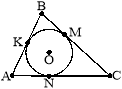 На малюнку АК=8 см, ВМ=12 см, NC= 18 см. Знайдіть периметр трикутника АВС.Два кола мають зовнішній дотик. Знайдіть радіуси кіл якщо вони відносяться як 3:1, а  відстань між центрами кіл дорівнює 72 см.Варіант 2Діаметр кола дорівнює 6 см. Чому дорівнює його радіус?Радіуси двох кіл дорівнюють 6 см і 9 см. Знайдіть відстань між їх центрами, якщо кола мають зовнішній дотик.На малюнку КВ=6 см, МС=10 см, АN= 11 см. Знайдіть периметр трикутника АВС.Два кола мають внутрішній дотик. Знайдіть радіуси кіл якщо вони відносяться як 4:7, а відстань між центрами кіл дорівнює 24 см.